Приложение 1к Правилам сертификации метеорологического аэродромного оборудования – ССТ ДНР ГА (пункт 1.5)Образец сертификата соответствияметеорологического аэродромного оборудованияМИНИСТЕРСТВО ТРАНСПОРТА  ДОНЕЦКОЙ НАРОДНОЙ РЕСПУБЛИКИСИСТЕМА СЕРТИФИКАЦИИДОНТРАНССЕРТ 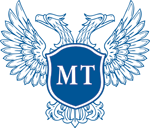 MINESTRY OF TRANSPORTOF THE DONETSK PEOPLE’S REPUBLICSYSTEM OF CERTIFICATIONDONTRANSCERTСЕРТИФИКАТ СООТВЕТСТВИЯЗарегистрирован в Реестре № ____________________№______________(учетный № бланка)ОРГАН ПО СЕРТИФИКАЦИИ_______________________________________________________________________________________________________________________________________.   (наименование и местонахождение органа по сертификации, выдавшего сертификат соответствия)Настоящий сертификат удостоверяет, что   ________________________________________________________________________________________________________________________   (наименование предприятия, учреждения, организации)метеорологическое оборудование «____________________________________________________________________________________________________________________»соответствует стандартам ИКАО.Срок действия сертификата __________________________________________.Сертификат соответствия аннулируется органом по сертификации в случаях, предусмотренных «Правилами Системы сертификации на транспорте и в дорожном хозяйстве. Основные положения» и Правилами сертификации метеорологического аэродромного оборудования – ССТ ДНР ГА.Руководитель органа по сертификации:_________________________________________(инициалы, фамилия)                                           (подпись)                                             Дата выдачи:« ___ » __________________ 20___г.                                М.П. СЕРТИФИКАТ СООТВЕТСТВИЯЗарегистрирован в Реестре № ____________________№______________(учетный № бланка)ОРГАН ПО СЕРТИФИКАЦИИ_______________________________________________________________________________________________________________________________________.   (наименование и местонахождение органа по сертификации, выдавшего сертификат соответствия)Настоящий сертификат удостоверяет, что   ________________________________________________________________________________________________________________________   (наименование предприятия, учреждения, организации)метеорологическое оборудование «____________________________________________________________________________________________________________________»соответствует стандартам ИКАО.Срок действия сертификата __________________________________________.Сертификат соответствия аннулируется органом по сертификации в случаях, предусмотренных «Правилами Системы сертификации на транспорте и в дорожном хозяйстве. Основные положения» и Правилами сертификации метеорологического аэродромного оборудования – ССТ ДНР ГА.Руководитель органа по сертификации:_________________________________________(инициалы, фамилия)                                           (подпись)                                             Дата выдачи:« ___ » __________________ 20___г.                                М.П. СЕРТИФИКАТ СООТВЕТСТВИЯЗарегистрирован в Реестре № ____________________№______________(учетный № бланка)ОРГАН ПО СЕРТИФИКАЦИИ_______________________________________________________________________________________________________________________________________.   (наименование и местонахождение органа по сертификации, выдавшего сертификат соответствия)Настоящий сертификат удостоверяет, что   ________________________________________________________________________________________________________________________   (наименование предприятия, учреждения, организации)метеорологическое оборудование «____________________________________________________________________________________________________________________»соответствует стандартам ИКАО.Срок действия сертификата __________________________________________.Сертификат соответствия аннулируется органом по сертификации в случаях, предусмотренных «Правилами Системы сертификации на транспорте и в дорожном хозяйстве. Основные положения» и Правилами сертификации метеорологического аэродромного оборудования – ССТ ДНР ГА.Руководитель органа по сертификации:_________________________________________(инициалы, фамилия)                                           (подпись)                                             Дата выдачи:« ___ » __________________ 20___г.                                М.П. 